السؤال الثاني: صنف الموارد الطبيعية الآتية في الجدول الآتي:السؤال الثالث : ضع الكلمات التالية في الفراغات المناسبة: (	التجاري 	   -     الطبيعية   -      الزراعي   -    البشرية   -      الصناعي    )1- من أنواع النشاط الإقتصادي : النشاط .................... النشاط .................... النشاط .......................2- العوامل المؤثرة في توزيع سكان العالم هي : العوامل ....................... والعوامل ............................بسم الله الرحمن الرحيمبسم الله الرحمن الرحيمبسم الله الرحمن الرحيمالمملكة العربية السعودية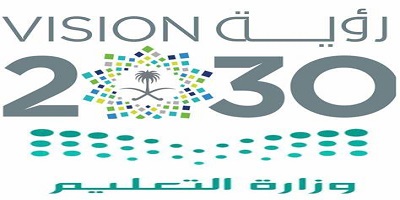 الفصل الدراسي الثالث 1444هـوزارة التعليم المادة :الدراسات الاجتماعيةإدارة تعليم ........................الصف: الخامس الابتدائيمدرسة ............................إختبار منتصف الفصل " الفترة"اسم الطالب : ........................................................اسم الطالب : ........................................................20السؤال الأول: ضع علامة (√) أمام العبارة الصحيحة وعلامة (X) أمام العبارة الخاطئة:السؤال الأول: ضع علامة (√) أمام العبارة الصحيحة وعلامة (X) أمام العبارة الخاطئة:السؤال الأول: ضع علامة (√) أمام العبارة الصحيحة وعلامة (X) أمام العبارة الخاطئة:1تركز رؤية المملكة 2030 على استثمار الموارد البشرية(      )2تعد المناطق الجبلية في جنوب السعودية عامل جذب سياحي(      )3الخريطة : رسم توضيحي مصغر لسطح الأرض أو لجزء منه (      )4استعمال الخرائط الرقمية والحصول عليها أسهل من الخريطة الورقية(      )5توزيع سكان العالم ليس منتظما بل يتفاوت بين الدول والمدن ومن قارة إلى أخرى(      )6يكثر السكان في السهول والهضاب غير الوعرة(      )7تنقسم مصادر المياه إلى قسمين : المياه العذبة ، المياه المالحة(      )8تزداد الكثافة السكانية في المناطق ذات المناخ المعتدل(      )9تزداد الكثافة السكانية في الجبال الشاهقة والصحاري الجافة(      )10تعد موارد المياه العذبة (الأنهار ، الأمطار) عامل طرد للسكان(      )موارد طبيعية متجددةموارد طبيعية غير متجددة